г. Петропавловск-Камчатский                                 от «  »                     20     годаВ соответствии с постановлением Губернатора Камчатского края от 19.01.2017 № 8 «О реализации в 2017 году постановления Губернатора Камчатского края от 05.08.2008 № 320 «Об утверждении Положений о порядке выплаты отдельных дополнительных выплат государственным гражданским служащим исполнительных органов государственной власти Камчатского края, в отношении которых Губернатор Камчатского края осуществляет полномочия представителя нанимателя»ПРИКАЗЫВАЮ:1. Приостановить на период с 01 августа 2017 года по 31 декабря 2017 года действие приложения № 1 к приказу Службы охраны объектов культурного наследия Камчатского края от 04.09.2017 № 5 «Об утверждении Положений о порядке выплаты отдельных дополнительных выплат государственным гражданским служащим Службы охраны объектов культурного наследия Камчатского края»2. Установить, что при реализации приложения № 4 к приказу Службы охраны объектов культурного наследия Камчатского края от 04.09.2017 № 5 «Об утверждении Положений о порядке выплаты отдельных дополнительных выплат государственным гражданским служащим Службы охраны объектов культурного наследия Камчатского края» (далее - приложение № 4) в 2017 году размер ежемесячной надбавки к должностному окладу за особые условия государственной гражданской службы Камчатского края (далее - краевая гражданская служба) государственным гражданским служащим Службы охраны объектов культурного наследия Камчатского края, указанным в части 1 приложения № 4 (далее - гражданские служащие), может быть уменьшен приказом Службы охраны объектов культурного наследия Камчатского края, но не ниже установленного частью 3 приложения № 4 минимального размера по соответствующей группе и категории должностей краевой гражданской службы.3. Настоящий приказ вступает в силу через 10 дней после дня его официального опубликования и распространяется на правоотношения, возникшие с 23.06.2017 года.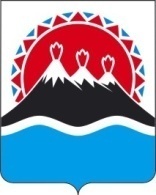 СЛУЖБА ОХРАНЫОБЪЕКТОВ КУЛЬТУРНОГО НАСЛЕДИЯКАМЧАТСКОГО КРАЯПРИКАЗ № О реализации в 2017 году приказа Службы охраны объектов культурного наследия Камчатского края от 04.09.2017 № 5 «Об утверждении Положений о порядке выплаты отдельных дополнительных выплат государственным гражданским служащим Службы охраны объектов культурного наследия Камчатского края»Руководитель СлужбыЛ.Д. Крапивина